Correction du devoir de terminalePartie 1 : La lumière (12 pts)λmax = 8,86.10-7 m soit 886 nm dans le domaine des I.R.ν = 3,4.1014 Hz la lumière est composée de photon qui possède une énergie propre lié à la longueur d’onde. C : célérité de la lumière en m.s-1     h : en J.s     λ en m  et   ΔE en J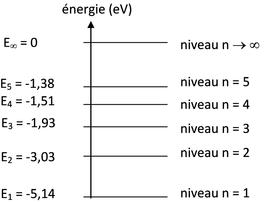 il s’agit d’un passage vers le niveau d’énergie supérieur, il s’agit donc d’une absorption.ΔE = 2,11 eV = 3,38.10-19Jλ = 5,89.10-7 m soit 589 nm  dans le domaine visiblePartie 2 : Oxydo-réduction (16 pts)Al2(SO4)3 (s)  2 Al3+ (aq) + 3 SO42- (aq)[Al3+] = 2 C = 0,20 mol.L-1   et [SO42-] = 3 C = 0,30 mol.L-1Le sulfate d’aluminium est un composé ionique donc soluble dans un solvant polairenZn = mZn / MZn = 6,1.10-2 mol.L-1       et    nAl3+ = [Al3+] × V = 2,0.10-2 mol.L-1l’oxydoréduction est un transfert d’électron entre un oxydant et un réducteur. L’oxydant est une espèce capable de gagner un ou plusieurs électrons. Le réducteur est une espèce capable de perdre un ou plusieurs électrons. ( Al3+ (aq) + 3 e-  =  Al (s) ) × 2( Zn (s)   =  Zn2+ + 2 e- ) × 3Al3+ est l’oxydant et Zn est le réducteurXmax = 1,0.10-2 mol l’ion aluminium est limitantA la fin de la réaction nZn = 3,1.10-2 mol     mZn = nZn × MZn = 2,0 gPartie 3 : Petites questions sur l’énergie (15 pts)a. ΔE = m × c × Δθ = - 1,8.105 kJ (on accepte la valeur absolue)b. ΔE’ = m × L = -7,8.105 kJ2. a. Ee = U × I × Δt = 1,5 Jb. Q = r × I2 × Δt = 0,09 Jc. Ethéo = Ee – Q = 1,41 Jd. Em = Epp = m × g × h = 0,24 Je. perte par frottement mécaniquef. g. ɳ= Epp/Ee = 16 %Partie 4 : la chimie organique (7 pts)Alcool : gp hydroxyle –OH     acide carboxylique : gp carboxyle –COOHAldéhyde : groupe carbonyle –COH       cétone : gp carbonyle : -COPartie 5 : Les différentes forces à connaitre (11 pts)Fe = q × E = 1,6.10-16 NP = m × g = 8,9.10-30 NP et Fe sont quasiment égauxFe/P = 1,8.1017    le poids est négligeable par rapport à la force électriqueOn veut que l’électron aille vers le bas, or la charge de l’électron est négative donc E doit aller vers le haut.11  1111111 11 111 111 11 1 111121 11 11 11 11 11 1 111125(1 pour familles)(1 noms)(0,25 par nb)(0,5 par formule)1 11 11 111 0,5110,5